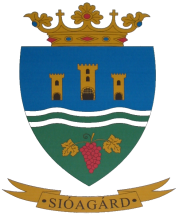 ElőterjesztésSióagárd Község Önkormányzata Képviselő-testületének2014. május 22. napján tartandó rendkívüli ülésére3. számú napirendi pontTárgy: Beszámoló a helyi önszerveződő közösségek pénzügyi támogatásának elosztásáért felelős ad-hoc bizottság döntésérőlElőterjesztő és előadó: Háry János polgármesterAz előterjesztést készítette: Rikker Anita Márta-pályázatíróTisztelt Képviselő-testület!        Az idei évtől a helyi önszerveződő közösségek pénzügyi elosztásáról a pályázati kérelmek beérkezését követően, egy 3 tagú ad hoc bizottság dönt.A bizottság 2014. május 19-én megtartotta ülését, ahol a következő támogatásokról döntött.  Támogatási kérelem 	Megítélt támogatás1.) Sióagárdi Hagyományőrző Egyesület                 424.200.- Ft	            300.000.- Ft2.) Sióagárdi Nyugdíjasok Egyesülete		120.000.- Ft	 	  40.000.- Ft                                                                                                                                     3.) Sióagárdi Polgárőr Egyesület			150.000.- Ft		  50.000.- Ft4.) Sióagárdi Sportegyesület				900.000.- Ft		             0 Ft5.) Trambulin Tehetséggondozó Alapítvány		158.000.- Ft		100.000.- Ft6.) Sióvölgye Horgászegyesület			120.000.- Ft		  30.000.- Ft7.) Sióagárd Jövője Alapítvány			250.000.- Ft		  80.000.- FtÖsszesen:					         2.122.200.- Ft		600.000.- FtA bizottság döntött a Sióagárd Jövője Alapítvány egyedi támogatási kérelme ügyében is. Az alapítvány helyi televízió működésének támogatására 278.360.- Ft-ot ítélt meg.2014. május 20.								         Háry János sk.									polgármester